GUIA DO FORMANDO | Cerimônia de Colação de GrauGUIA DO FORMANDOCerimônia de Colação de GrauAntes da Colação de Grau: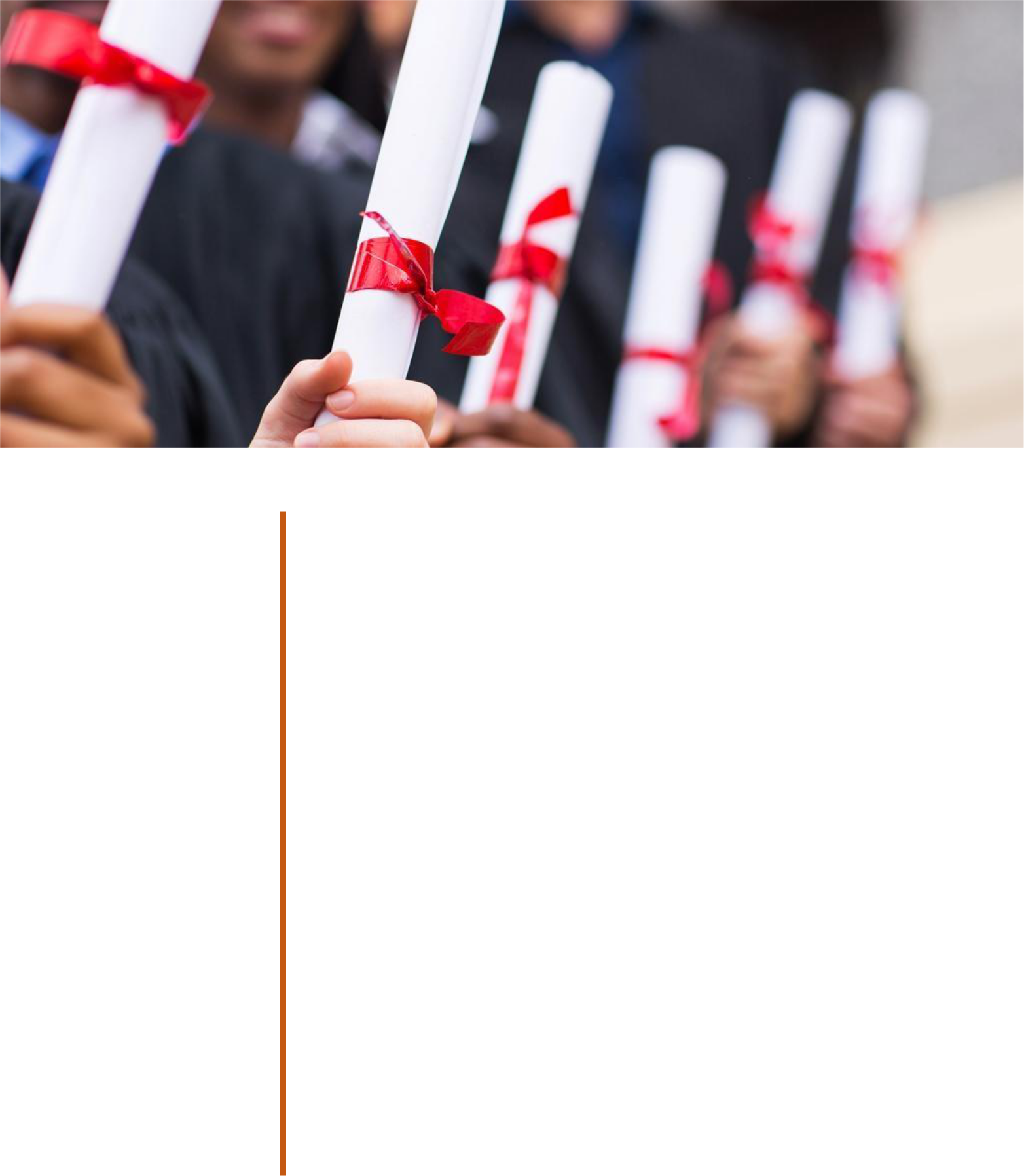 Ao final do curso - Verifique todas as pendências acadêmicas no SICANET (notas, estágios, atividades complementares), pois só poderão participar das cerimônias alunos aptos sem pendências documentais e acadêmicas;- Pendências documentais, procurar SRA e Acadêmicas, procurar a coordenação de seu curso;- Contatar a supervisão da unidade do curso para solicitar sala para Aula da Saudade;- Escolha de 01 orador e 01 juramentista por curso. Esta decisão deve ser feita em comum acordo com todas as turmas. Para isso, é necessário instituir uma Comissão Oficial de formatura que representará todas as turmas do respectivo curso. Após a criação desta comissão, estes deverão preencher o cadastro e encaminhar imediatamente ao Setor de Eventos.- Em cada cerimônia, haverá um professor paraninfo e um aluno requerente do grau, ambos representando todos os cursos da respectiva cerimônia. O calendário da Colação de Grau está disponível no site https://www.uninorte.com.br/confira-o-calendario-da-colacao-de-grau-de-2019-2/Contratar aluguel de beca. Veja o modelo BRIGATÓRIO: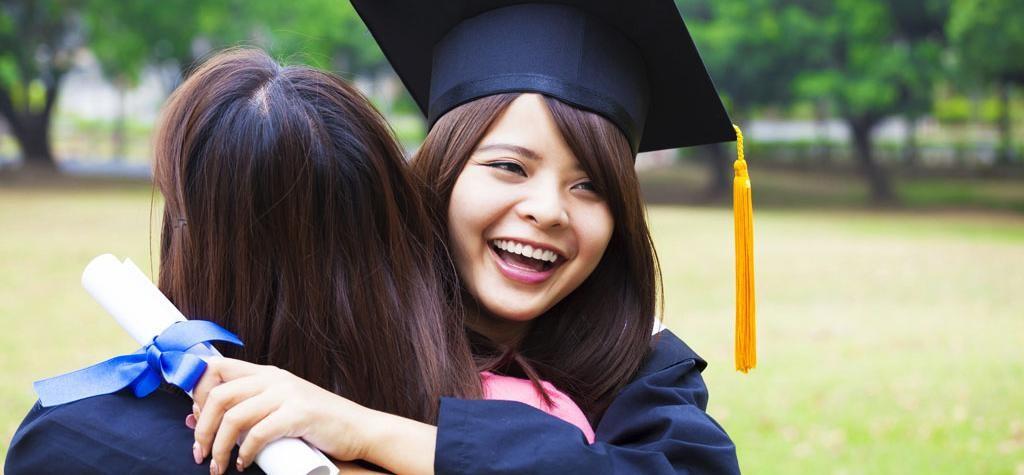 Busque contratar empresas reconhecidas e credenciadas para padronizar sua indumentária oficial (figura 1).Veja aqui a indumentária completa: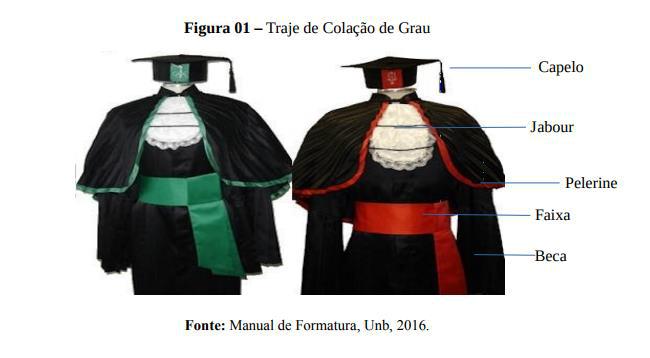 Vale lembrar que a cor da sua faixa e jabour, são de conhecimento das empresas.No dia da Colação de Grau: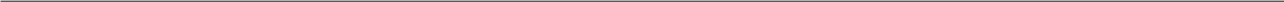 Ao chegar no Centro de Convenções do Studio 5, o formando deve verificar seu nome na lista oficial que estará na recepção. Caso o seu nome não conste na lista oficial, deve procurar com urgência o nosso cerimonial com intuito de verificar a situação do aluno junto à Secretaria de Registro Acadêmico - SRA;Os alunos com nome na lista devem dirigir-se ao espaço reservado para vestir a beca.Ao chegar, os formandos que serão oradores, juramentistas e requerentes do grau devem procurar o cerimonial para confirmar o nome do presidente da mesa (Reitor ou Gerente da respectiva Escola) e ler o juramento afixado no púlpito.Os paraninfos deverão se identificar junto a nossa equipe de cerimonial na entrada, onde será informada qual a numeração de seus lugares reservados (identificados com uma placa na cor amarela), que serão as primeiras fileiras do lado esquerdo do auditório. Lembrando que o espaço reservado para o paraninfo do formando não estará por nome e, sim, proporcional ao número de formandos;Quando solicitada, aproximadamente 30 minutos antes da solenidade, os alunos deverão se dirigir ao hall de entrada, onde uma fila será organizada em ordem alfabética para a entrada dos formandos, os mesmos irão receber instruções quanto a sua entrada e demais procedimentos durante a solenidade;Os professores e convidados que farão parte da composição da mesa devem procurar os membros do cerimonial do UniNorte para serem levados ao camarim, onde será confirmado o nome dos mesmos e passadas as informações necessárias. A comissão é responsável por comunicar aos professores escolhidos para que participem do evento.Tem dúvidas quando ao traje para formando e convidados? A gente ajuda!No caso da cerimônia de Colação de Grau, o traje recomendado é o esporte fino, mas é preciso levar em conta alguns fatores como: horário do evento e tipo de cerimônia. Neste caso, por exigir um toque de formalidade, as mulheres devem optar por vestidos longos ou longuete (na altura do joelho, ou um pouco mais abaixo), pode-se usar blusas (com tecidos em algodão, cetim, renda, microfibra, veludos e sedas), macacões, túnicas, calças de alfaiataria e saias.Para os homens, o traje esporte fino pode ser usado com gravata e camisa social. Se o evento for acontecer à noite, é recomendável usar um paletó escuro que pode ser simples ou com listras (risca de giz). Em caso de dúvida, camisa branca é sempre garantia de não errar.Recomenda-se o uso de roupa no mesmo tom da beca, para que no momento em que estiver sentado (a) durante a solenidade, o visual fotográfico fique harmonioso.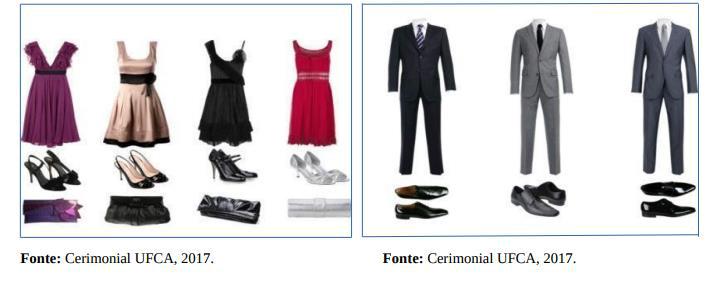 Com relação ao calçado, é prudente o uso de sapatos fechados na cor preta, tanto para as mulheres, quanto para os homens. O uso de sandálias para as mulheres, não é proibido, contudo, recomendamos tons escuros ou neutros.Quanto ao uso de adornos femininos, sugere-se joias ou bijuterias discretas. O mesmo deve ser seguido com relação a maquiagem, sobretudo, quanto ao uso de pigmentos e brilhos, para evitar interferências na qualidade das fotografias, haja vista a grande quantidade de luzes e flashes no local onde será realizada a cerimônia. Já os homens, devem usar camisa em tom neutro, calça social preferencialmente preta, bem como sapato preto, além de meia social preta.Em relação ao uso do capelo, recomenda-se evitar penteados altos, para que o encaixe seja perfeito. O importante é destacar a veste, o símbolo de honra e responsabilidade social que representa, ou seja, a profissão para a qual se prepararam e para cujo exercício a UniNorte os preparou.Para enviar à Coordenação de Eventos:Nome de orador, juramentista, professor homenageado e paraninfo da turma para que sejam inseridos em nosso cerimonial;O discurso do orador deve conter 02 (duas) laudas com a seguinte formatação – FONTE: Arial ou Times New Roman/ TAMANHO DA FONTE: 14/ MARGEM DA PÁGINA: Superior e Esquerda 03 cm e Inferior e Direita 02cm. Prazo para envio: 10/03/2020. E-mail: rosana.macedo@uninorte.com.brNome dos prestadores de serviço (becas, fotógrafos e cinegrafistas), pois não será permitida a entrada sem cadastrado na área reservada para formandos:O formando deverá chegar ao local com uma hora de antecedência. O formando que chegar após o início da solenidade deverá aguardar por outra colação ou solicitar colação de grau especial;Durante a solenidade não será permitida a participação de graduandos não aptos e/ou graduados (colação de grau especial) utilizando beca, mesmo que em caráter simbólico;Os formandos que tiverem “procurador” devem se identificar a nossa equipe de cerimonial e não devem vestir beca;Durante a solenidade não será permitida a participação de empresas de cerimonial e/ou cerimonialistas externos, bem como não será permitida alteração no cerimonial, tais como: inclusão de música, dança ou decoração. A organização do evento é de responsabilidade da IES;Cada formando poderá levar somente o número de pessoas estipulado no calendário das colações de grau, orientação feita para garantir o conforto e segurança dos convidados.A utilização de aparelhos sonoros como buzinas, apitos, entre outros, é proibida, sob pena da solenidade ser paralisada ou até suspensa;SOBRE A CERIMÔNIA:ENTRADA DOS FORMANDOSTodos os formandos devem chegar à solenidade com uma hora de antecedência, acompanhados de seus respectivos convidados, portando documento com foto para assinatura da ata. Os padrinhos/paraninfos devem ocupar os assentos à esquerda dos formandos. Os outros convidados na plateia. É fundamental que todos estejam em seus lugares em até meia hora antes do início da solenidade.CORTEJO: Sob a orientação dos recepcionistas do cerimonial, devem se organizar em fila, por curso e ordem alfabética. O paraninfo e professores homenageados podem acompanhar a turma encabeçando a fila. Todos descem as escadas e são direcionados aos seus assentos.ROTEIRO DE CERIMÔNIA DE COLAÇÃO DE GRAUA cerimônia terá início pontualmente, com as seguintes formalidades:Abertura (mestre de cerimônia);Composição da mesa de honra (em cortejo);Execução do Hino Nacional;Abertura oficial (presidente da mesa);Discurso do (a) orador (a) discente;Juramento do discente;Outorga de grau ou conferência de título (presidente da mesa – Reitor);Formandos colocam os capelos autenticando a conferência do título de graduação;Entrega dos diplomas originais e;Discurso do Reitor;Encerramento (presidente da mesa – Reitor).ENSAIO GERAL DA CERIMONIA: Você tem duas opções: Dia 12.03 às 17h ou dia 15.03 às 09h, no Studio 5.NÚMERO DE CONVIDADOS: Veja no calendário: https://www.uninorte.com.br/confira-o-calendario-da-colacao-de-grau-de-2019-2/REUNIÃO COM EMPRESAS DE BECAS E FOTOS: Dia 10.03 às 17h, na Unidade 10 – Sala 10102.ALUGUEL DE BECAS E FOTOS: Contatar empresas que realizam esses serviços.SOLICITAÇÃO DE COLAÇÃO ESPECIAL: O formando deverá comparecer ao CAA (Central de Atendimento ao Aluno) para a abertura de requerimento de solicitação e pagamento de taxa. CHECK LIST: Deve ser assinado na coordenação do seu curso.LISTA DE APTOS: confira no site www.uninorte.com.brINFORMAÇÕES:Setor de Eventos: 3212-5178E-mail: rosana.macedo@uninorte.com.br